DUTCH HOLLOW CCLADIES GOLF ACADEMY 2015-NOVICE GROUPWeek 5Pitching and Chipping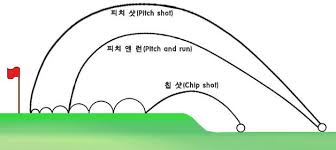 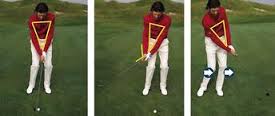 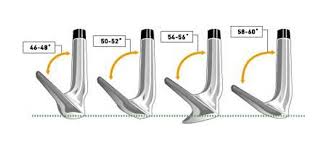 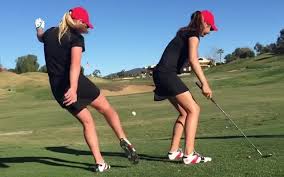 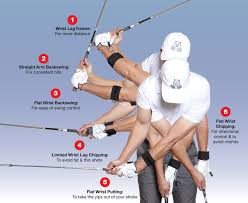 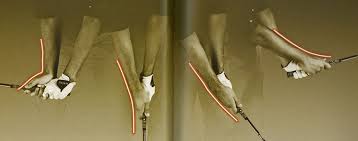 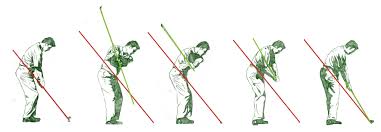 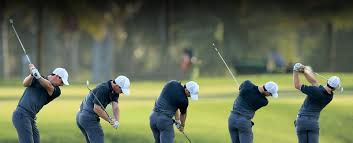 BunkerSand Shot 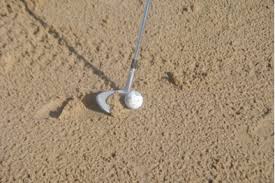 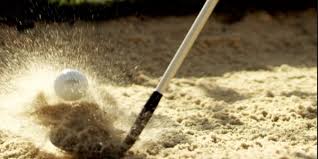 